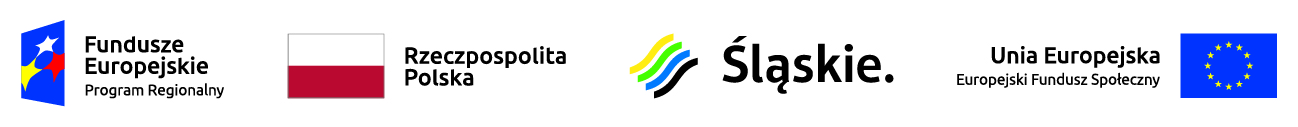 Lista projektów, które spełniły kryteria i uzyskały wymaganą liczbę punktów (z wyróżnieniem projektów wybranych do dofinansowania)  - w ramach konkursu RPSL.11.01.03-IZ.01-24-217/17* W przypadku projektów ocenionych pozytywnie jest to ostateczna wartość projektu po dokonaniu we wniosku o dofinansowanie korekt wynikających z ustaleń negocjacyjnych ** W przypadku projektów ocenionych pozytywnie jest to ostateczna wartość dofinansowania po dokonaniu we wniosku o dofinansowanie korekt wynikających z ustaleń negocjacyjnych *** Umowa zostanie podpisana pod warunkiem dostępności środkówLp.nr projektu w LSITytuł projektuPełna nazwa WnioskodawcyAdres WnioskodawcyCałkowita wartość projektu*Ostateczna kwota wnioskowanego dofinansowania**Wynik ocenyPrzyznane punkty1WND-RPSL.11.01.03-24-0054/18Wysoka jakość edukacji przedszkolnej – dodatkowe miejsca w przedszkolach w BytomiuBYTOM - MIASTO NA PRAWACH POWIATUul. Parkowa 2  41-902 Bytom586 546,25zł498 564,31 złPozytywny. rekomendowany do dofinansowania***50